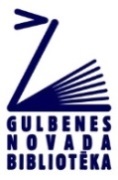 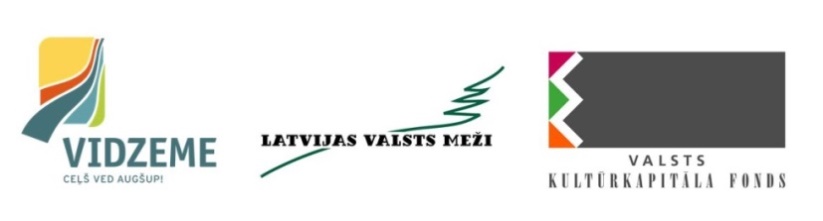 Projekts “Stāstu talka”NOLIKUMSMērķis: apkopot dzimtu atmiņu stāstus audio vai video formātā, veicinot bērnu un jauniešu izpratni par savu izcelšanos, Gulbenes novada vēsturi un stiprinot starppaaudžu saiknes, kā arī papildināt Gulbenes novada bibliotēkas novadpētniecības krājumuRīkotāji: Gulbenes novada bibliotēka sadarbībā ar Gulbenes novada pagastu bibliotēkāmProjekta dalībnieki: bērni un jaunieši, iesaistot savus vecākus, vecvecākus, radiniekus vai kaimiņus – ikvienu, kuram ir vēlme dalīties ar savu atmiņu stāstu Stāstu tēma: bērnības stāsts (izcelšanās, vārds, dzīves vieta, dzīves apstākļi, ikdiena, svētki, skolas gaitas, blēņas, spēles, ēdieni, interesanti atgadījumi u. c.)Projekta norise:Atmiņu stāstu ierakstīšana audio vai video formātā notiek no 2019. gada 1. jūnija līdz 31. augustam; Vēlamais stāsta ilgums līdz 5 min.;Stāstītājs un stāstu ierakstītājs aizpilda “Atļauju atmiņu stāsta izmantošanai”, kuru var saņemt Gulbenes novada bibliotēkā, pagastu bibliotēkās vai mājas lapā www.gulbenesbiblioteka.lv;Aizpildītā “Atļauja atmiņu stāsta izmantošanai” jāiesniedz Gulbenes novada bibliotēkā Novadpētniecības un humanitāro zinātņu lasītavā 3.stāvā vai kādā no Gulbenes novada pagastu bibliotēkām līdz 2019. gada 31. augustam;Stāstu iesniegšana: sūtot audio vai video formātā līdz 2019. gada 31. augustam uz e-pastu: stastutalka@gulbenesbiblioteka.lv, vai atnesot USB zibatmiņā uz Gulbenes novada bibliotēkas Novadpētniecības un humanitāro zinātņu lasītavu 3.orise??)________________________________esentam
stāvā vai jebkuru Gulbenes novada pagasta bibliotēku, vai ievietojot stāstus kādā no datu glabāšanas un apmaiņas vietnēm, piemēram, failiem.lv un nosūtot saiti uz e-pastu stastutalka@gulbenesbiblioteka.lv ;Iesniedzot stāstu, jānorāda stāsta iesniedzēja vārds, uzvārds, kontaktinformācija;Projekta dalībnieks var iesniegt neierobežotu skaitu atmiņu stāstu;Atmiņu stāsti tiks ievietoti Gulbenes novada bibliotēkas mājas lapā sadaļā Novads, kur tie būs pieejami ikvienam interesentam.Interesantākie stāsti tiks prezentēti Stāstu talkas Noslēguma pasākumā oktobrī.Sīkāka informācija, zvanot pa tālruni 64471460.